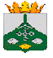 СОВЕТ МУНИЦИПАЛЬНОГО РАЙОНА«НЕРЧИНСКО-ЗАВОДСКИЙ РАЙОН»РЕШЕНИЕ 29 июля 2022 года                                                                                              № 71с.  Нерчинский ЗаводО мероприятиях по реализации Закона Забайкальского края от 29 июня 2022 года № 2074-ЗЗК «О преобразовании всех поселений, входящих в состав муниципального района «Нерчинско-Заводский район» Забайкальского края, в  Нерчинско-Заводский муниципальный округ Забайкальского краяВ целях осуществления согласованных действий органов местного самоуправления при реализации Закона Забайкальского края от 29 июня 2022 года  № 2074-ЗЗК «О преобразовании всех поселений, входящих в состав муниципального района «Нерчинско-Заводский район» Забайкальского края в Нерчинско-Заводский муниципальный округ Забайкальского края» по формированию бюджета Нерчинско-Заводского муниципального округа, решению текущих вопросов местного значения, переоформлению прав собственности, формированию казны Нерчинско-Заводского муниципального округа, оценке правовых актов органов местного самоуправления и подготовке к созданию правовой базы Нерчинско-Заводского муниципального округа, подготовке реорганизационных процедур юридических лиц, другим текущим вопросам местного значения, руководствуясь Уставом муниципального района «Нерчинско-Заводский район», Совет муниципального района «Нерчинско-Заводский район», РЕШИЛ:1. Утвердить План мероприятий по реализации Закона Забайкальского края от 29 июня 2022 года  № 2074-ЗЗК «О преобразовании всех поселений, входящих в состав муниципального района «Нерчинско-Заводский район» Забайкальского края, в Нерчинско-Заводский муниципальный округ Забайкальского края» согласно приложению № 1 к настоящему решению.2. До момента утверждения структуры администрации Нерчинско-Заводского муниципального округа утвердить временную схему управления Нерчинско-Заводским муниципальным округом согласно приложению № 2 к настоящему решению и временную схему взаимодействия органов местного самоуправления в Нерчинско-Заводском муниципальном округе согласно приложению № 3 к настоящему решению.3. Утвердить Основные положения по реализации временной схемы управления Нерчинско-Заводским муниципальным округом согласно приложению № 4 к настоящему решению.4. Настоящее решение вступает в силу на следующий день после дня официального опубликования.5. Настоящее решение опубликовать в газете «Советское Приаргунье» и разместить на сайте муниципального района «Нерчинско-Заводский район» в информационно-телекоммуникационной сети «Интернет».Приложение № 1к решению Совета муниципального района «Нерчинско-Заводский  район»от «29» июля 2022 г. № 71ПЛАН МЕРОПРИЯТИЙпо реализации Закона Забайкальского края от 29 июня 2022 года № 2074-ЗЗК «О преобразовании всех поселений, входящих в состав муниципального района «Нерчинско-Заводский район» Забайкальского края, в Нерчинско-Заводский муниципальный округ Забайкальского края»_______________________Приложение № 2к решению Совета муниципального района «Нерчинско-Заводский  район»от «29» июля 2022 г. № 71Временная схема управленияНерчинско-Заводским муниципальным округом1. Глава муниципального района «Нерчинско-Заводский район»;2. Первый заместитель главы муниципального района «Нерчинско-Заводский район»;3. Заместитель главы муниципального района «Нерчинско-Заводский район» по социальным вопросам;4. Председатель комитета по финансам администрации муниципального района «Нерчинско-Заводский район»;5. Управляющий делами администрации муниципального района «Нерчинско-Заводский район»;6. Глава Аргунской сельской администрации;7. Глава Больше-Зерентуйской сельской администрации;8. Глава Булдуруйской сельской администрации;9. Глава Георгиевской сельской администрации;10. Глава Горбуновской сельской администрации;11. Глава Горно-Зерентуйской сельской администрации;12. Глава Ивановской сельской администрации;13. Глава Михайловской сельской администрации;14. Глава Нерчинско-Заводской сельской администрации;15. Глава Олочинской сельской администрации;16. Глава Уров-Ключевской сельской администрации;17. Глава Чашино-Ильдиканской сельской администрации;18. Глава Широковской сельской администрации;19. Глава Явленской сельской администрации.Территориальные органы администрации муниципального района «Нерчинско-Заводский район» 20. Сельские администрации:20.1.Аргунская сельская администрация;20.2. Больше-Зерентуйская сельская администрация;20.3. Булдуруйская сельская администрация;20.4. Георгиевская сельская администрация;20.5. Горбуновская сельская администрация;20.6. Горно-Зерентуйская сельская администрация;20.7. Ивановская сельская администрация;20.8. Михайловская сельская администрация;20.9. Нерчинско-Заводская сельская администрация;20.10. Олочинская сельская администрация;20.11. Уров-Ключевская сельская администрация;20.12. Чашино-Ильдиканская сельская администрация;20.13. Широковская сельская администрация;20.14. Явленская сельская администрация.Отраслевые (функциональные) органы администрации муниципального района «Нерчинско-Заводский район» с правами юридического лица21. Комитет по финансам администрации муниципального района «Нерчинско-Заводский район»;22. Комитет образования администрации муниципального района «Нерчинско-Заводский район»;23. Отдел культуры администрации муниципального района «Нерчинско-Заводский район».Структурные единицы администрациимуниципального района «Нерчинско-Заводский район»24. Комитет экономики и управления имуществом администрации муниципального района «Нерчинско-Заводский район»;25. Отдел правовой и кадровой работы администрации муниципального района «Нерчинско-Заводский район»;26. Консультант Совета администрации муниципального района «Нерчинско-Заводский район»;27. Главный специалист по мобилизационной работе;28. Главный специалист по делам ГО и защиты от ЧС;29. Начальник ЕДДС;30. Оперативные дежурные;31. Главный специалист сельского хозяйства;32. Главный специалист по ЖКХ;33. Главный специалист – архитектор района;34. Главный специалист по работе с молодежью и спорту;35. Ведущий специалист – эколог;36. Ведущий специалист – секретарь комиссии по делам несовершеннолетних и защите их прав;37. Ведущий специалист по труду и социальному развитию;38. Ведущий специалист – заведующий муниципальным архивом;39. Бухгалтерия;40. Технические работники и младший обслуживающий персонал.___________________Приложение № 3к решению Совета муниципального района «Нерчинско-Заводский  район»от «29» июня 2022 г. № 71Приложение № 4к решению Совета муниципального района «Нерчинско-Заводский район»от «29» июля 2022 г. № 71ОСНОВНЫЕ ПОЛОЖЕНИЯпо реализации временной схемы управления Нерчинско-Заводским муниципальным округом1. С целью решения вопросов местного значения в соответствии с федеральным законодательством во вновь образованном Нерчинско-Заводском муниципальном округе в переходный период установить временную схему управления Нерчинско-Заводского муниципального округа (далее – округ).2. Возложить полномочия по координации работы во временной схеме Нерчинско-Заводского муниципального округа на администрацию муниципального района «Нерчинско-Заводский район» (далее - администрация района) до момента формирования администрации округа. 3. Установить, что решение вопросов местного значения округа осуществляется на основании правовых актов администрации района после утверждения Советом района и вступления в силу временной схемы управления округом. Администрация района самостоятельно на основании муниципального правового акта определяет структуры, входящие в схему управления округом, ответственные за реализацию вопросов местного значения.4. Порядок деятельности и полномочия структур, входящих в схему управления округом, в переходный период регулируются муниципальными правовыми актами администрации района.5. Установить, что вопросы правопреемства органов местного самоуправления преобразуемых муниципальных образований в отношениях с органами государственной власти Российской Федерации, органами государственной власти Забайкальского края и иных субъектов государственной власти Забайкальского края, органами местного самоуправления, физическими и юридическими лицами подлежат урегулированию правовыми актами администрации округа.6. Установить следующий порядок исполнения обязательств финансового и имущественного характера в переходный период:6.1. Обязательства финансового и имущественного характера исполняются органами местного самоуправления преобразуемых муниципальных образований до момента формирования органов местного самоуправления Нерчинско-Заводского муниципального округа.6.2. С момента формирования органов местного самоуправления обязательства финансового и имущественного характера, а также имущественные права, ранее возникшие у органов местного самоуправления преобразуемых муниципальных образований, переходят к органам местного самоуправления Нерчинско-Заводского муниципального округа. 6.3. В процессе ликвидации Советов поселений все финансовые обязательства Советов перед кредиторами исполняются за счет средств бюджетов поселений. 6.4. В процессе реорганизации администраций преобразуемых муниципальных образований их финансовые и имущественные обязательства, а также имущественные права переходят к администрации вновь образованного Нерчинско-Заводского муниципального округа.7. Установить, что переоформление прав и переименование муниципальных учреждений, предприятий и организаций, расположенных на территории округа, осуществляется в срок не позднее 1 сентября 2023 года.8. Установить следующие сроки реорганизации администраций сельских поселений преобразуемых муниципальных образований:8.1. начало реорганизационных процедур – 1 октября 2022 года.8.2. завершение реорганизационных процедур – 1 сентября 2023 года. 9. Установить следующие сроки ликвидации Советов поселений преобразуемых муниципальных образований:9.1. начало ликвидационных процедур – 1 октября 2022 года.9.2. завершение ликвидационных процедур – 1 сентября 2023 года.10. Установить сроки переоформления трудовых правоотношений со структурами, входящими в схему управления округом:10.1. начало переоформления трудовых правоотношений глав поселений и работников администраций поселений – 1 ноября 2022 года;10.2. завершение переоформления трудовых правоотношений с главами поселений и работников администраций поселений – 1 июня 2023 года.11. Установить, что переоформление трудовых отношений с работниками органов местного самоуправления поселений и муниципального района в переходный период осуществляется в соответствии с нормами Трудового кодекса Российской Федерации.12. Вопросы переоформления трудовых отношений с работниками органов местного самоуправления поселений и муниципального района в переходный период регулируются правовыми актами органов местного самоуправления преобразуемых муниципальных образований, органов местного самоуправления муниципального района и округа.13. Вопросы, неурегулированные настоящим Положением, в переходный период регулируются правовыми актами администрации района и органов местного самоуправления округа._________________Председатель Совета муниципального района «Нерчинско-Заводский район»				И.В. ЕрохинаГлава муниципального района«Нерчинско-Заводский район»				Е.А. Первухин					№№МероприятиеВид документаСрок выполненияОтветственный1Разработка и принятие решения Совета муниципального района «Нерчинско-Заводский район» «О мероприятиях по реализации Закона Забайкальского края от 29 июня 2022 года № 2074-ЗЗК «О преобразовании всех поселений, входящих в состав муниципального района «Нерчинско-Заводский район» Забайкальского края, в  Нерчинско-Заводский муниципальный округ Забайкальского края» Решение Совета11.07.-31.07.2022Глава муниципального районаПредседатель Совета муниципального района2Введение временной схемы управления Нерчинско-Заводским муниципальным округом, переоформление трудовых отношений (при необходимости)Постановление администрации МР 01.08.2022Администрация муниципального района 3Назначение публичных слушаний и официальное опубликование (обнародование) проекта Устава Нерчинско-Заводского муниципального округа Постановление главы МР16.09.2022Администрация муниципального района 4Организация и проведение публичных слушаний по проекту Устава Нерчинско-Заводского муниципального округаПостановление главы МР30.09.2022Глава муниципального района 5Проведение первого организационного заседания Совета муниципального округаРешения Совета МО:Об избрании председателя,О бюджете муниципального округа на 2023 год,Устав муниципального округа,Организационные основы Совета (регламент, комитеты и т.п.)не позднее 30 дней со дня избрания Совета Нерчинско-Заводского муниципального округаГлава муниципального округа 6Внесение на рассмотрение и утверждение структуры администрации муниципального округаРешение Совета муниципального округадекабрь 2022Глава муниципального округа Совет муниципального округа 7Переоформление трудовых отношений(при необходимости)ноябрь 2022-январь 2023Администрация муниципального округа 8Завершение реорганизационных процедур в налоговом органе 1 сентября 2023Администрация муниципального округа 